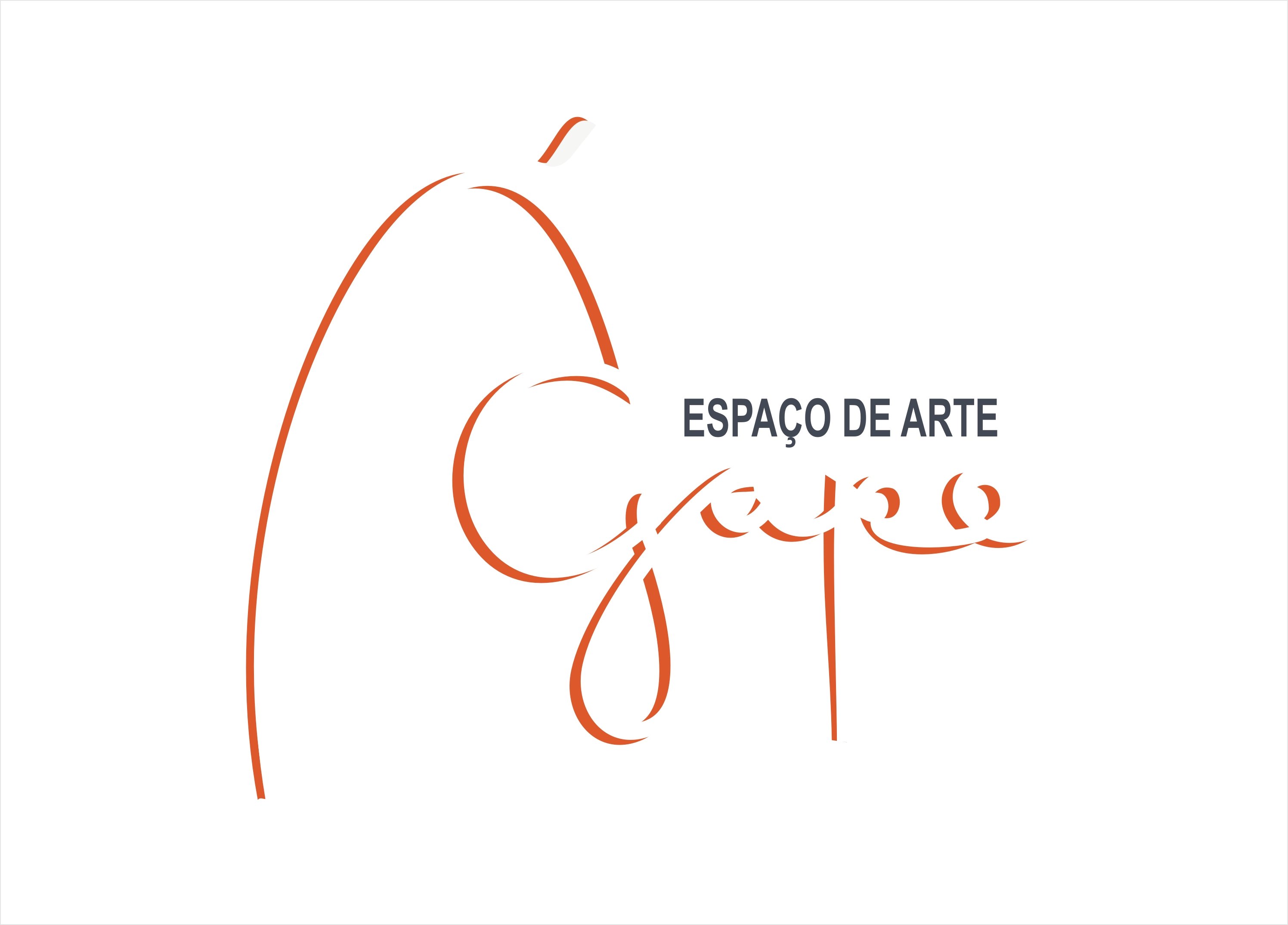 FICHA DE INSCRIÇÃO II Edital de Fotografias da Galeria de Arte JM. Moraes – NOSSAS ÁGUASNome do candidato: ________________________________________________________ CPF: ________________________________ Data de Nascimento: ___________________Naturalidade:_______________________________________________________________ E-mail_____________________________________________________________________Telefone residencial: _______________________Celular: ___________________________Endereço: _________________________________________________________________Atividade: _________________________________________________________________Fotografia 1 Nome do trabalho: ________________________________________ Ano:______________Local onde foi tirada a foto: ___________________________________________________Fotografia 2 Nome do trabalho: ________________________________________ Ano:______________Local onde foi tirada a foto: ___________________________________________________Fotografia 3Nome do trabalho: ________________________________________ Ano:______________Local onde foi tirada a foto: ___________________________________________________Pelotas, ___________________de 2019____________________________________________________ (Assinatura do Candidato)